Super Bowl 2021 Take-Out MenuEach tray serves 6-8 people. Orders must be placed by Thursday, February 4th at 3:00pm.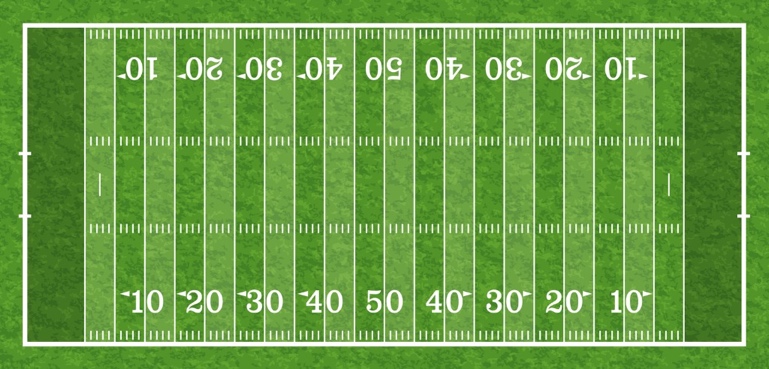 All hot food has been fully cooked. Please reheat to an internal temperature of 145° 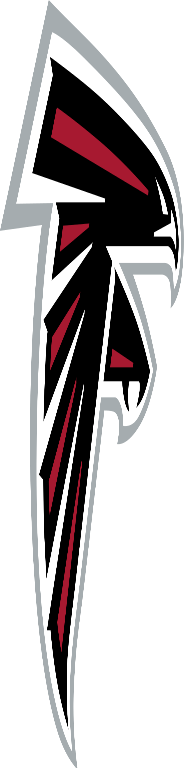 3-Foot Italian Sub $69Pepperoni, Salami, Capicola, Provolone, Tomato, Shredded Lettuce,Red Onions, Italian VinaigretteFECC Kettle Chips, Pickle Chips QTY:_____Tex-Mex Salad Bar $68Let us provide you with your own Salad BarBowls of Romaine and Iceberg Lettuce, Griddled Adobo Chicken,Roasted Lemon Pepper Shrimp,Cilantro Tomatoes, Banana Peppers, Guacamole, Griddled Corn, Black Beans, Monterey Jack & Cheddar Cheese Crisp Fajita Strips, Chipotle Dressing, Red Wine Vinaigrette  QTY:_____Dipping Station $58 Baba Ghanoush, Classic Hummus, Chipotle SalsaCumin-Dusted Pita, Tortilla Chips, Herb Crostini, Pickled Vegetables  QTY:_____Shrimp Cocktail $70Horseradish, Cocktail Sauce, LemonQTY:_____Baked Tortellini Alfredo  $42Add Grilled Chicken $18QTY:_____Mini Franks $42Sweet MustardQTY:_____Stuffed Mushrooms $46Chicken & Spinach StuffingQTY:_____Pulled Heritage Pork Sliders $65Hawaiian Slider Buns, Smoky BBQ Sauce,Pickled Vegetable Slaw QTY:_____Crab Cakes Sliders $64Cajun RemouladeQTY:_____4-Dozen Baked Jumbo Wings $72Buffalo Sauce, Blue Cheese Dip, Celery Sticks QTY:_____Turkey Chili (64 oz) $54Tricolor Tortilla Chips, Cheddar Cheese, Scallions QTY:_____Please send completed form to Brenda Cabrera at bcabrera@fiddlerselbowcc.com*If you do not receive a confirmation email within 24 hours of your order, please call (908)669-4309100% will be applied towards monthly food minimum. NJ sales tax applies.